                                                                                        Booklet No._________________                                   Vidya Vikas Mandal’sGOVIND RAMNATH KARE COLLEGE OF LAW MARGAO GOA ENTRANCE EXAMINATION B.A.,LL.B. BOOKLET 2015-16Name of the Candidate: ________________________________________(IN BLOCK LETTERS)Name of the qualifying exam : ________________________________Marks of the qualifying exam (Total) __________________________Percentage : ______________________Signature of the Student                                                    Signature of the Invigilator For office use only Marks at the Entrance ExaminationPART – I : OBJECTIVE TYPE QUESTIONSGeneral English (20)…………………………………….                                                  General Awareness (10) …………………………………Basic Computer Knowledge (10)…………………………Basic Knowledge of Constitution of India (20)…………………….Mathematical Ability (10)………………………..Basic Legal Awareness (10)…………………………………….Comprehension (5)  ………………………………………PART – II : DESCRIPTIVE TYPE QUESTIONSPrecis Writing (5)……………………………………….Essay (10) …………………………………………………Total marks at the Entrance Examination (100) ______________  Rank  _________                                                                                                               Signature of the Principal ENTRANCE EXAM LL.B.(HON)/LL.B. DEGREEG. R. KARE COLLEGE OF LAWMARGAO-GOAORS NO.:NAME OF THE CANDIDATE :___________________________________________NAME OF THE QUALIFYING EXAMINATION :_____________________________TOTAL AGGREGATE MARKS:__________________________________________AGGREGATE % OF MARKS AT QUALIFYING EXAMINATION:____________OPTICAL RESPONSE SHEETINSTRUCTIONS DARKEN WITH H.B. PENCIL THE MOST APPROPRIATE ANSWER.	     SIGNATURE  OF THEONLY ONE ANSWER CAN BE DARKENED.				          INVIGILATORPART – I : OBJECTIVE TYPE QUESTIONS ( 1 TO 85)GENERAL ENGLISH                                                                   					…(20 marks)                                                              Give the synonym of ABNEGATION.Self-DenialSelf-SacrificeSelf-PraiseSelf-Criticism Give the meaning of ‘KICKED THE BUCKET’.FellDiedInjuredNone of the aboveGive the synonym of ARTIFACT:SyntheticMan-madeNaturalExact CopyChose the one alternative which can be substituted for the given sentence :‘Custom of having many wives’.MonogamyBigamyPolygamyMatrimonyGive the antonym of CELIBATE.ProfligateReprobateExtravagantProdigalThe antonym of OBSOLETE is _____.ConduciveRareUselessRecentInstruction: Choose the suitable word/words to complete the sentence (Q. 7 to Q. 10)Rohan and Rohit are twin brothers, but they do not look ......unique.different.likely.alike.There is no sense, ‘if you win the battle, but you _______ the war’lostlooseloseloosedShe ____________ Rs. 1000 /- out of the bank every day.obtainsdrawspullsextractsIf I take a state roadways bus, I'll get late, ...... ?isn’t itwill Iis itwon’t IInstruction: In questions given below (Q. 11 to Q. 14), out of four alternatives, choose the one which can be substituted for the given word/sentence One who is determined to take full vengeance for wrongs done to him.VirulentVindictiveVindicatorUsurerThe organ of Government which is concerned with making rulesCourtTribunalBarLegislatureMurder of a brotherPatricideRegisideFratricideHomicideWhen one has retired by reaching a pre-determined ageSuperannuatedSuspendedRelievedEmancipatedInstruction: Some proverbs/idioms are given below (Q. 15 to Q. 18), together with their meanings. Choose the correct meaning of proverb/idiomTo catch a tartar To meet with disasterTo deal with a person who is more than one's matchTo catch a dangerous person None of theseTo cry wolfTo listen eagerlyTo give false alarm To turn pale To keep off starvationTo put one's hand to ploughTo take a difficult taskTo take up agriculture farmingTake interest in technical workNone of theseA man of strawA worthy fellowA very active personAn unreasonable personA man of no substanceInstruction: In  Q. 19 & Q 20  below, there is a sentence of which some parts have been jumbled up. Rearrange these parts which are labeled P, Q, R and S to provide a logical sentence by choosing the proper sequence.I encloseP:  and the postageQ:  a postal orderR:  the price of booksS:  which will coverRPSQQSPRQSRPQPSRHe saidP:  here is the catQ: throughout the nightR:  which had been paying havoc with thingsS:  that ate the ratPSQRPSRQQPRSQRPSGENERAL AWARENESS                      						   	…(10 marks) Who has been appointed the Defence Secretary to the Ministry of Defence?Ajit SethSamir BhamraG. Mohan KumarNone of theseWhich of the following Indian films won the Critics Award in the Uncertain Category at Cannes, 2015?PikuMasaanBombay VelvetJazbaaOn whose novel is the story of the movie ‘Slumdog Millionaire’ based ? Raja RaoDanny BoyleAravinda AdigaVikas SwaroopIn the recent IPL 2005, which cricket team has won the title?Chennai Super KingsKolkata Knight RidersRoyal Challengers BangaloreMumbai IndiansHeadquarters of Amnesty International is at ____________New YorkLondonWashingtonBerlinIndian Railways launched ____________ card service recently.RuPay Pre-Paid DebitRuPay Pre-Paid CreditRuPay Post-Paid DebitRuPay post-paid Credit Seasonal Unemployment refers to:BankAgriculturePublic SectorPrivate SectorSamsung launched Z1, its first smartphone running on its own operating system named ________ in India on 14th January 2015.BoltMeeGoTizenPalmWhich of the following is a pilotless target aircraft?PrithviAkashPinakiniLakshyaIn the first Environmental Democracy Index, India was ranked at20th out of 70 countries24th  out of 70 countries30th out of 70 countries56th out of 70 countriesBASIC COMPUTER KNOWLEDGE                            						…(10 marks) The BIOS is the abbreviation of _________Basic Input Output SystemBest Input Output SystemBasic Input Output SymbolBase Input Output SystemIn ________ mode , the communication channel is used at both direction at the same time.Full-duplexSimplexHalf duplesNone of the aboveWhen the computers power is turned off ____________ memory does not lose its contents.VolatileNon-VolatileCache MemoryFlash MemoryDot Matrix is a type of ____________ .Scanner PrinterKeyboardMouseA _________ is a device that not only provides surge protection, but also furnishes your computer with battery backup power during a power outage.Surge StripUSBUPSBattery StripCorrecting errors in a program is referred to as ______________BuggingDebuggingRectifyingModifyingIn the First Generation Computers Built between (1945-1956).What was used for calculations?TransistorsIntegrated CircuitsVery Large Scale Integrated CircuitsVacuum TubesInformation travels between components of the motherboard throughBusesFlash MemoryCMOSBayHow many options does a binary choice offers?NoneOneTwoDepends on the amount of memory in the computerSpecialized programs that assist user in locating information on the web are called.Information EngineSearch EngineWeb BrowsersResource LocatorsBasic Knowledge of  Constitution of India                                                                              …(20 marks)What is the other name of India mentioned in our Constitution?HindustanBharatvarshaBharatNone of the aboveWhich of the following is not a fundamental right in India?Right to form associationFreedom of ReligionRight to PropertyRight to move throughout the territory of IndiaWhich of the following writs can be issued to release the person from illegal detention?Haebus CorpusMandamusProhibitionQuo WarrantoThe Original Constitution had _______________12 Parts 6 Schedules and 309 Articles20 Parts 8 Schedules and 395 Articles22 Parts 5 Schedules and 295 Articles22 Parts 8 Schedules and 395 ArticlesHow many languages are recognized in the Eighth Schedule of the Constitution?08101822Right to education has been declared as fundamental right under Article ……………. .2121 A3131 AWho is commonly known as ‘Father of Indian Constitution’Dr. B.R. AmbedkarMahatma GandhiVallabhai Patel Jawaharlal NejruWhich one of these is the primary source of Indian Constitution?British ConstitutionIrish ConstitutionGovernment of India Act, 1935German ConstitutionWhich one of these is a federal feature of the Indian Constitution?A written and rigid constitutionAn independent judiciary Vesting of residuary powers with the centreDistribution of powers between the centre and statesThe President of India addresses his resignation letter to the ______________Chief Justice of IndiaSpeakerVice-PresidentPrime MinisterWhat is the maximum age prescribed for election of President of India?586260No such limitWho is the current Comptroller and Auditor General of India?Shashi Kant SharmaNarendra ModiRahul GandhiSushmavSwarajWhich of the following is not included in the Preamble to the Constitution? JusticeSovereignSocialistMorality In which of the following States was the Panchayati Raj for the first time introduced?
RajasthanBiharMadhya PradeshUttar PradeshRailway is a subject ofUnion ListState ListConcurrent ListResidual ListRecently If any question arises whether a bill is a Money Bill or not, whose decision shall be final?The Supreme Court of IndiaThe President of IndiaThe Speaker of the Lok SabhaJoint Parliamentary CommitteeWho appoints Chairman of UPSC?PresidentParliamentUnion Home MinisterCabinet CommitteeIn Indian Constitution ‘Fundamental duties’ are adopted from _______________.Germany ConstitutionU.K. ConstitutionU.S.S.R. ConstitutionU.S.A. ConstitutionUnder which Article of the Constitution special status is granted to the State of Jammu and Kashmir?Article 70Article 170Article 270Article 370When was the Constitution of India adopted by the Constituent Assembly?25th November 194926th November 194927th November 194928th November 1949MATHEMATICAL ABILITY                         					 	             …(10 marks)  Which of the following fraction is the largest?7/913/1631/4063/80(35)2 – (25)2 = ?300400500600(0.12345 X 0.11)13.57951.357950.1357950.0135795If selling price of 10 articles is equal to cost price of 11 articles, then gain is ____8%9%8.5 %10%The sum of two numbers is 25 and their difference is 13. Find their product. 104114315325 There are 30 boys and 40 girls in a class. If the average age of boys is 10 yr and average age of girls is 8 yr. then the average age of the whole class is__________8 yr8.86 yr8.2 yr9 yr A square field has its area equal to 324 m2 The perimeter of the field is ______ .36 m72 m18 m15 mSum of first 15 multiples of 8 is ______96066012001060A farmer has some hens and some goats. If the total number of animal heads is 80 and the total number of animal feet is 200.  What is the total number of goats?406020Cannot be determinedWhat is the missing number in the series  1, 8, 27, 64, 125, 216, (....)354343392245LEGAL AWARENESS                                           					             …(10 marks) Who is the present Chief Justice of India?H.L. DattuP. SathasivamAltamas KabirS.H. KapadiaIndian Penal Code was enacted in the year _______ .189018601900 1948 India became the member of United Nations in the Year _____1945194819501960Where is the National Judicial Academy is located?BhopalKolkataDelhiMumbai Bombay High Court has its benches at Nagpur, Aurangabad and _____________ .PanajiSataraPuneNashikIn which one of the following years did the Right to Information Act come into force?2003200420052006What is a ‘Moot Court’ ?Debatable questionBasic facts of the caseMock CourtMagistrate’s real court In India ‘National Consumer Rights Day’ is celebrated on ____________ every year.24 December30 June.15th October10th December What is the nature of the Finance Commission - AdvisoryBindingAppellateExecutiveWho is holding the Law Portfolio in the State Legislature of Goa?Digambar KamatLaxmikant ParsekarFrancis D’SouzaNone of the aboveCOMPREHENSION                                                                           			               …(5 marks )Read the following passage and answer the questions  The first step is for us to realise that a city need not be a frustrater of life; it can be among other things, a mechanism for enhancing life, for producing possibilities of living which are not to be realized except through cities. But, for that to happen, deliberate and drastic planning is needed. Towns as much as animals, must have their systems of organs-those for transport and circulation are an obvious example. What we need now are organ systems for recreation, leisure, culture, community expression. This means abundance of open space, easy access to unspoilt Nature, beauty in parks and in fine buildings, gymnasia and swimming baths and recreation grounds in planty, central spaces for celebrations and demonstrations, halls for citizens' meetings, concert halls and theatres and cinemas that belong to the city. And the buildings must not be built anyhow or dumped down anywhere; both they and their groupings should mean something important to the people of the place.Cities can be made to provide full facilities for life, only if : These can be mechanically developed.Proper transport system is introduced.Cinemas, theatres and concert halls are established there.These are thoughtfully and vigorously designed to serve people's needs.A suitable title for the passage would be :tense and frightened.  Towns versus Animals.The Need for Planned Cities. Transport and Communication System in a City.The Need for Entertainment Centres in a City. "A city need not be a frustrater of life" means that:One does not expect fulfillment of all life's requirements from a city.City life provides all the essential needs of life.A city does not necessarily lift man's standard of living.A city should not defeat the fulfilment of life's aspirations and aims.Which one of the following has the opposite meaning to the word 'frustrater' in the passage?Promoter    ApplauderApprover    ExecuterThe word 'drastic' in the passage means :OrderlyPowerfulConsistentDeterminedPART – II : DESCRIPTIVE TYPE QUESTIONSPRECIS WRITNG                                                             					   …(5 marks)Today there are 3000 million people in the world. Fifty years ago only about 2000 million people lived in it. If earth’s population were evenly distributed over its land surface, there would be about 550 persons to the square mile. But Earth has vast areas of forest, mountains and desert which are almost totally inhabited. On the other hand, it has great cities each with millions of people living in a few square miles.To feed the fast growing population of our earth, scientists and planners have to discover new ways to produce more. One possible way is to bring more land not under cultivation. This can be done only in places where there is lot of land not used for productive purposes. In many places there is no longer possible all the arable land is already cultivated. A second way is to make use of new types of seeds to produce more. Already a number of new strains of paddy and wheat have been developed in different parts f the world. India is one of the countries where a lot of useful work has been done in the field of agriculture research.

Write a précis of the above in not more than 70 words. Each word should be written within the specified space (box)Short Notes  (Answer ANY TWO of the following in approx. 200 words each)    		           …(5 + 5 = 10 marks)Swachh Bharat Abhiyan : Can it be a reality?                                   ORTowards a Green Goa.                                  ORMining in Goa : Boon or Bane.Q.No.Q.No.Q.No.Q.No.12243642234465324456642546675264768627486972849708295071930517210315273113253741233547513345576143556771536577816375879173859801839608119406182204162832142638485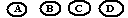 